                                                                                                                                                                              تاریخ : ...................................                                                                        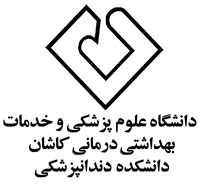                                                                                                                                                                               شماره : .................................                                                                                                        فرم پیش نویس عقد قرارداد حق التدریس              همکار محترم جناب آقای / سرکارخانم ................................... با سلام و احترام  خواهشمند است جهت عقد قرارداد حق التدریس اطلاعات زیر را تکمیل و به گروه آموزشی مربوطه ارجاع فرمائید . نام ونام خانوادگی مدرس : 		        شماره شناسنامه : 	                    تاریخ تولد :                	   کد ملی : 	    	      تدریس دروس : 			                                                                         به تعداد واحد درسی :                         نظری ........... عملی .................. در نیمسال:             سالتحصیلی :                            میزان ساعت تدریس در هفته ......................... جمع کل ساعت تدریس در ترم تحصیلی  ..............................  امضاء استاد/ کارمند                                             امضاء  مدیر گروه                                             امضاء  معاون آموزشی دانشکده                                     رونوشت : مسئول محترم کارگزینی دانشکده دندانپزشکی جهت استحضار و اقدام لازممدارک: کپی حکم حقوقی- آخرین مدرک تحصیلی-کپی شناسنامه- کپی کارت ملیآخرین مدرک تحصیلیمحل اخذ آخرین مدرک تحصیلیرشته تحصیلیوضعیت استخداموضعیت استخداموضعیت استخداموضعیت استخداموضعیت استخداموضعیت استاد مدعومحل اشتغالوضعیت ایثارگریوضعیت ایثارگریوضعیت ایثارگریشماره تلفن همراه مدرسشماره حساب بانکی رفاه شهید بهشتیآخرین مدرک تحصیلیمحل اخذ آخرین مدرک تحصیلیرشته تحصیلیهیات علمی هیات علمی غیر هیات علمیپروازی غیر پروازیوضعیت استاد مدعومحل اشتغالرزمندهجانبازآزادهشماره تلفن همراه مدرسشماره حساب بانکی رفاه شهید بهشتیآخرین مدرک تحصیلیمحل اخذ آخرین مدرک تحصیلیرشته تحصیلیمرتبه پایه غیر هیات علمیپروازی غیر پروازیوضعیت استاد مدعومحل اشتغالرزمندهجانبازآزادهشماره تلفن همراه مدرسشماره حساب بانکی رفاه شهید بهشتی